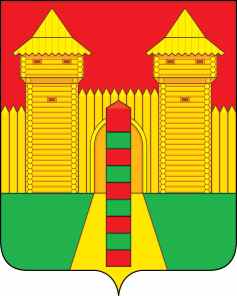 АДМИНИСТРАЦИЯ  МУНИЦИПАЛЬНОГО  ОБРАЗОВАНИЯ «ШУМЯЧСКИЙ  РАЙОН» СМОЛЕНСКОЙ  ОБЛАСТИРАСПОРЯЖЕНИЕот 28.10.2022г. № 255-р       п. Шумячи	В соответствии с пунктом 13 статьи 107.1 Бюджетного кодекса Российской Федерации, в целях реализации ответственной долговой политики муниципального образования «Шумячский район» Смоленской и повышения ее эффективностиУтвердить прилагаемые основные направления долговой политики муниципального образования «Шумячский район» Смоленской области на 2023 и на плановый период 2024 и 2025 годов.И.п. Главы муниципального образования «Шумячский район» Смоленской области                                       Г.А. Варсанова                                                                          УТВЕРЖДЕНОСНОВНЫЕ НАПРАВЛЕНИЯ ДОЛГОВОЙ ПОЛИТИКИ МУНИЦИПАЛЬНОГО ОБРАЗОВАНИЯ «ШУМЯЧСКИЙ РАОН» СМОЛЕНСКОЙ ОБЛАСТИ НА 2023 ГОД И НА ПЛАНОВЫЙ ПЕРИОД 2024 И 2025 ГОДОВ1. Основные положения          Долговая политика муниципального образования «Шумячский район» Смоленской области на 2023 год и плановый период 2024 и 2025 годов (далее - долговая политика) определяет цели, а также основные задачи, риски и направления деятельности по управлению муниципальным долгом муниципального образования «Шумячский район» Смоленской области (далее – муниципальный долг) на 2023 год и на плановый период 2024 и 2025 годов.          Долговая политика является частью бюджетной политики, проводимой Администрацией муниципального образования «Шумячский район» Смоленской области, и управление муниципальным долгом непосредственно связано с бюджетным процессом.2. Итоги реализации долговой политикиЗа последние 3 года динамика показателей долговой политики сложилась следующим образом:3. Основные факторы, определяющие характер и направления долговой политики          Планирование долговых обязательств муниципального образования «Шумячский район» Смоленской области (далее также - долговые обязательства) состоит из следующих этапов:- планирование расходов на обслуживание муниципального долга;- планирование привлечения муниципальных заимствований муниципального образования «Шумячский район» Смоленской области (далее также - муниципальные заимствования).При планировании расходов на погашение и обслуживание долговых обязательств оценивается возможность осуществления данных расходов за счет доходов местного бюджета муниципального образования «Шумячский район» Смоленской области (далее – местный бюджет) на очередной финансовый год и плановый период.          При планировании вновь привлекаемых муниципальных заимствований должны быть соблюдены ограничения на объемы обязательств и на величину расходов по их обслуживанию и погашению, установленные федеральным и областным законодательством.          Планирование долговых обязательств осуществляется с учетом следующей информации:- прогноза доходов местного бюджета;- прогноза расходов местного бюджета, прогнозируемых на очередной финансовый год и плановый период;- информации о существующих долговых обязательствах.          На основе указанной информации Администрация муниципального образования «Шумячский район» Смоленской области определяет на очередной финансовый год и плановый период:- необходимые и возможные объемы привлечения муниципальных заимствований с учетом их влияния на долговую нагрузку;- структуру муниципального долга;- объем расходов на обслуживание муниципального долга.          Муниципальные заимствования привлекаются на покрытие дефицита местного бюджета, а также на погашение долговых обязательств.          Решение о привлечении муниципальных заимствований принимается Администрацией муниципального образования «Шумячский район» Смоленской области или органом исполнительной власти муниципального образования «Шумячский район» Смоленской области, уполномоченным осуществлять заимствования от имени муниципального образования «Шумячский район» Смоленской области, на основании программы муниципальных заимствований на очередной финансовый год и плановый период, утвержденной решением о местном бюджете на очередной финансовый год и плановый период.4. Цели и задачи долговой политикиРеализация долговой политики осуществляется в соответствии со следующими целями:- стабильное обслуживание долговых обязательств;- прогнозирование и предотвращение рисков, связанных со структурой муниципального долга;- равномерное распределение долговой нагрузки на местный бюджет.          В процессе управления муниципальным долгом приоритетными являются следующие задачи:- обеспечение сбалансированности местного бюджета при недостаточности собственных источников финансирования дефицита местного бюджета;- поэтапное сокращение объема муниципального долга к объему доходов местного бюджета без учета объема безвозмездных поступлений;- снижение дефицита местного бюджета;- привлечение муниципальных заимствований в объемах, дополняющих доходы местного бюджета до объема, необходимого для обеспечения исполнения принятых бюджетных обязательств;- достижение эффективного и целевого использования заемных средств;- учет и регистрация долговых обязательств;- обеспечение раскрытия информации о муниципальном долге.5. Инструменты реализации долговой политики          Администрация муниципального образования «Шумячский район» Смоленской области осуществляет долговую политику, направленную:- на снижение уровня долговой нагрузки местного бюджета;- на повышение качества прогнозирования муниципальных внутренних заимствований, параметров муниципального долга и расходов на его обслуживание для решения поставленных социально-экономических задач;- на планирование объемов заимствований, достаточных для обеспечения финансовой устойчивости местного бюджета;- на осуществление контроля рисков неисполнения долговых обязательств в зависимости от факторов, влияющих на их изменение.6. Анализ рисков для бюджета, возникающих в процессе управления муниципальным долгом           Финансовые риски представляют собой возможность финансовых потерь местного бюджета в результате наступления определенных событий или совершения определенных действий, которые не могут быть заранее предсказаны.          Для местного бюджета возможны следующие финансовые риски:- рыночный риск - отрицательное влияние повышения процентных ставок, изменения валютных курсов на стоимость обслуживания муниципального долга;- риск рефинансирования - отсутствие рефинансирования или его возможность только по высоким процентным ставкам;- риск ликвидности - отсутствие в местном бюджете средств для полного исполнения обязательств в срок, в том числе недостаток денежных средств для своевременных долговых платежей;- юридические риски - изменение федерального и областного законодательства, необходимость отстаивания своих интересов в судебных инстанциях;- операционный риск - технические сбои, чрезвычайные ситуации, обстоятельства непреодолимой силы.          Основной целью управления финансовыми рисками является их минимизация в результате проведения мероприятий, позволяющих прогнозировать наступление рисковых событий и принимать меры по исключению или снижению отрицательных последствий наступления таких событий.Об утверждении основных направлений долговой политики муниципального образования «Шумячский район» Смоленской области на 2023 и на плановый период 2024 и 2025 годов распоряжением Администрации муниципального образования «Шумячский район» Смоленской области от 28.10.2022г. № 255-р Наименование показателяна 01.01.2020на 01.01.2021на 01.01.20221234Объем муниципального долга (тыс. руб.), в том числе:911,8911,8911,8Кредиты кредитных организаций в валюте Российской Федерации, тыс. руб.0,00,00,0Бюджетные кредиты из других бюджетов бюджетной системы Российской Федерации, тыс. руб.911,8911,8911,8Объем муниципального долга в процентном соотношении от налоговых и неналоговых доходов бюджета муниципального района, %3,43,23,4